Styremøte NIL Friidrettsgruppa                                                      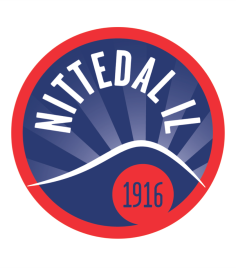 Innkalt til møtet: Ole Engebretsen, Hanne Tangen Nilsen, Terje Owrehagen, Petter Wessel, Kine Hjelkerud, Morten Hansen, Rannveig Øksne, Bjørn DalhusIkke tilstede: Rannveig Øksne, Kine HjelkerudMøtedato:  17.02.2021Møtetidspunkt: 19.00-21.00Møtested: ArrangementshusetReferent: Hanne Tangen NilsenMøteleder: Hanne Tangen NilsenTids-pktSak19.30Styremøter 1. halvår 2022 Mars (årlig møte) 7April  4Mai 2, 9Juni 6 (19.30)19.15-19.30Aktiviteter – status / fremoverAksjonspunkterRannveig. Sette inn inntekt fra Skolemesterskapet. Har de hjemme. Avklart med Erik Wollan om Innbetalingskort. OkKine (Rannveig) sjekker med Frode om beløp fra skolene har kommet inn. Nittedal Kommune 2400,-«Grøtfesten». Vi må avlyse treff innendørs i Klubbhuset pga Covid-situasjonen. Avvente nye regler. Evt mars/apil som oppkjøring til våren. Skal vi prøve et arrangement i pril? Kick off utendørssesongen. Høre med Meike hva vi evt kan planlegge.Innendørsarrangement. Må evt ha det som del av treningstiden. Bjørn følger opp.  OKRannveig oppdaterer med erfaring fra de stevnene vi har vært igjennom. Notere seg det som er særskilt per stevne og det som er generisk.Nittedalslekene: Sekretariatet. Mye spørsmål, bør ha en til som kan svare (spesielt Nittedalslekene dag 1 frem til 14).En backup person til på El-tid. Keith, Trond, Bjørn. Kanskje Gro L kommer tilbake. Vi bør lære opp 2 til.Sender på sirkulasjon for kommentarer.Bjørn har begynt å lage manualer som er felles. Stevneleder, El-måling, oppsett baner, elektron.no, veileder for øvelsesleder, teknisk manual (offisielle regler). Holder på med finpuss, og må se teste ut. Deler med styret i etterkant for innspill.Petter&Bjørn, har sett på endringer i stevneoppsett for mere inntekter. OKBjørn/Petter: vurdere para-øvelser på programmet. Runar Steinsland. Skrive i innbydelsen at man kunne tilpasse øvelser dersom ønskelig. Melde på i vanlig klasse. Låne utstyr fra forbund. Må avtales i forkant. OK19.30-20.00Årlig møteAgenda årlig møteGodkjenning årlig meldingVirksomhetsplan/handlingsplan – gjennomgang/oppdateringGjennomgått og justert. Ok for årlig møte.19.30-19.45Drift og anleggSak; Prinsipp: Foreldre til 10-åringer forventes å stille på «driftsdugnader» hvert år. Forankrer prinsippet i virksomhetsplan fom 2022.  Besluttet.Snøfreser til neste vinter Innkjøp tredemølleGrus til kulesektoren må skiftes ut før skoleferien starter.Vask av banen (banen/mose mur) Beising av arrangementshuset 2021.Pistoler og pistolskapEr vi godt nok inndekket hva gjelder forsikring?Universell utforming banenAksjonspunkterMorten/Petter lager sjekkliste for å rydde inn og ut vår og høst. Også for lager/arrhus. Sigmund  påfører sine ting (vanngrav++)Morten/Meike/Petter. Lage oversikt over inn og ut – vår og høst. Bjertneshallen.  Hanne sender høstens mail til Morten. Dugnadsbehov. Morten: Gressklippingsprosedyre tas med Kennet i løpet av vinterenVi se ikke at det er behov for snøfreser pt. Ingen etterspørsel fra trenerne. Meike er ikke enig og mener det er behov. Må avklare det praktiske, hvem skal måke? Og strøs.Avklart med Meike, behovet er sterkt i mars/april. Egentlig er det behov også for å ta banen. Men forståelse for at dette ikke er høyest prioritert Dropper dette inntil videre. Må vurdere senere.Hanne. Oppfølging innkjøp av tredemølle. Hanne har avklart med Meike at vi må gjøre litt bedre reasearch. Kjøp inn vinteren 2022..Morten tar kontakt med Ole. Viktig at dette tas tak i nå slik at vi får gjort det før sommerferien. Grus til kulesektoren.  Sigmund mener det ikke er behov å skifte ut alt, men kun topplaget. Og heller gjøre det oftere. Ole sier; Feiring bruk hadde ingen erfaring med dette men var villige til å komme å se på saken. Det bør byttes minimum 10-15 cm ned for at ikke det skal bli et problem altfor raskt igjen. Vi har en liten hjullaster som vil kunne forenkle jobben vesentlig. Plan for vår 2022.Vinger Vaktmesterservice. Morten tar kontakt og avtaler pris og tidspunkt. Banen er vasket i høst. Til våren må det kjøres en aksjon over litt tid for å få bukt med begynnende mose og ugressproblemer i og rundt banen. Vinger vaktmesterservice er villige til å superwise dette prosjektet. Må inn i handlingsplan 2022.Restanse tas til våren. Inn i årshjul 2022 for våren. Plan i mars.Morten monterer de innerst i rommet over høyttalerne. Morten og Ole avtaler hvor den kan stå. OKHanne, Ole og Petter ferdigstiller. Omfang ca 1,6-1,7.Morten; sjekker ut universell utforming av inngang på banen. Endre slusene slik at de kommer inn i rullestol. Høre med NFIF, andre? Morten kommer med forslag til hvordan det best kan utformes.19.45-20.30ØkonomiBudsjett. GodkjentResultat. Foreløpig. Hanne justerer med innspill fra HL før årlig møte.Anleggsstøtte; Ole har kontaktet Oddleif og fått informasjon. Dette har igangsatt en prosess med HL.Gode ideer til mulige inntektsstrømmer. Se på dette ifb med virksomhetsplan 2022.PremiejoggLøpedugnadStøttemedlemSkilt om vippsingAksjonspunkterBunnpris refusjon BAMA – Arr.ansvarlig el Økonomiasnvarlig – hvordan sikre at dette kommer inn og blir plassert på Friidrett? Rannveig/Kine. Etablere rutine etter hvert stevne. Sende inn mail til Frode. Kine sjekker og følger opp etter en stund (hver høst).Hanne lager budsjettskjema/forenklet på mal fra Lotteritilsynet som del av budsjett. okHanne følger opp på justering av timelønn (indeksregulert fra 2018-2021) okHanne sjekker med kommunen om vi kan få refusjon på halltid i eksterne lokaler fortsatt. Ole - Premie-joggen. Ole lager forslag.Hanne - Løpedugnad – test deg selv. Lager forslag.Terje: Støttemedlem Friidrettsgruppe; 200,- eller mer om man ønsker.  Ikke gjort, gjør det nå. Vurdere kampanje. Informere på WEB. Registrer deg. Venter på å få det inn i Spoortz som støttemedlem. Informere i glasskapet. Facebook-kampanje. Rolf-Steinar: Nytt skilt – 3 stykker som er på vei inn på anlegget. Glemt.  Skal sjekke hva som er av ledige skilt. Evt om vi kjøper 1-2 meter.Vi holder anlegget i orden - støtt Friidrettsgruppa på VIPPS 73192.Takk for støtten!Bjørn innspill: Dugnad i fotballklubb. Der samlet de inn panteflasker for 25000 kr i forrige uke, og 15000 kr en dag i november i fjor. Det var ca 10 voksne + 10 barn som var med. Villastrøket på Haugenstua. En kveld delte de ut lapper i alle postkasser, 2 dager senere samlet de inn det som var satt ut + ringe på å få utlevert panteflasker. 2x 5 timer hver av de to gangene. Tips til dugnad.20.30-20.40Sportslig – orientering statusPolitiattest. Status. Inn i årshjulProsedyrer for Trenere og håndtering av vanskelige situasjoner/skader og annetFlere småstevnerOppmenn for de yngre gruppeneKine følger opp. Trenger liste til foreldre slik at de kan ringe foreldre ved behov. Hvordan administrere dette? Bruke Spond per gruppe. Bruke det som påmelding. Bruke Spond – registrere om du kommer eller ei. 7-9, 10-11 har tatt i bruk. Kommer til å bruke dette løpene. En voksen i hallen hver gang. Spond utredes nå av hovedlaget. Sett opp mot Spoortz.Lagt inn i årshjul i Mars med avsjekk og plan. StevnelederBjørn kommer med forslag, Planlegge for 2022. Forslag. Småstevner på stadion for de minste 7-12. Karusell. Varme opp for å bli med på ekstern.Hanne tar en nærmere prat med Meike, Planlegge for 2022. Spond;20.40-21.00Samarbeid andre klubberStatus?Aksjonspunkt:Oppfølging med Ull-Kisa neste steg?Meike, Petter og Hanne følger opp Ull-Kisa. Meike sjekker med Borgen.21.0021.05Hovedlaget  – orienteringHanne sender ut lenke til referat.21.05Eventuelt